I work in a care home. How do I register to access the Dysphagia Guide e-learning resource?Go to: portal.e-lfh.org.uk 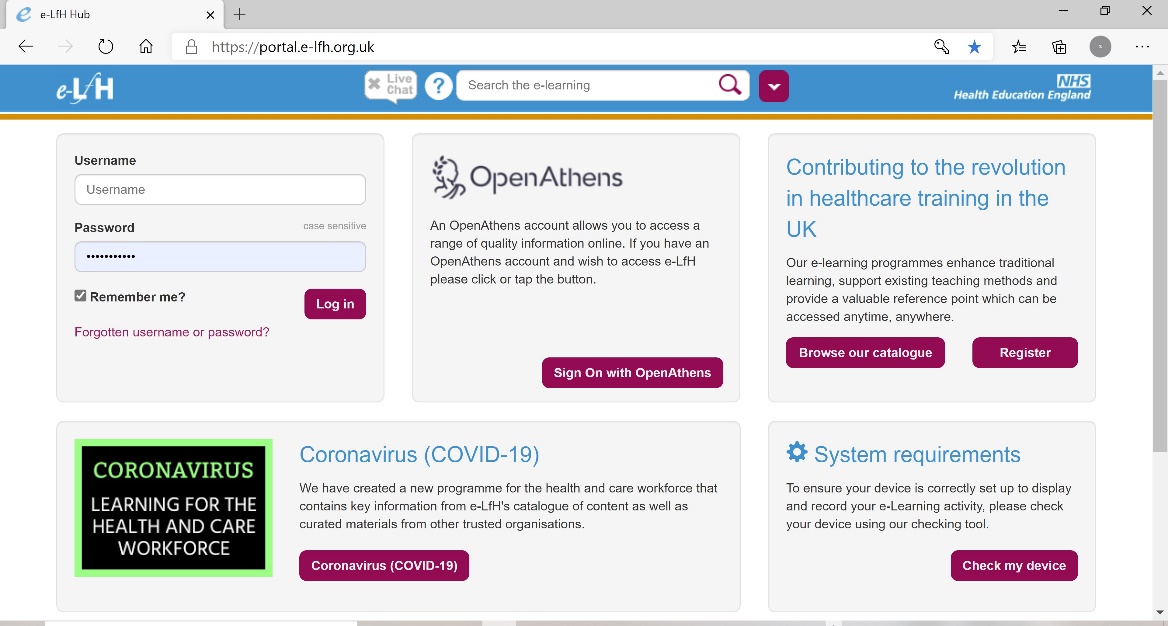 Select the Register button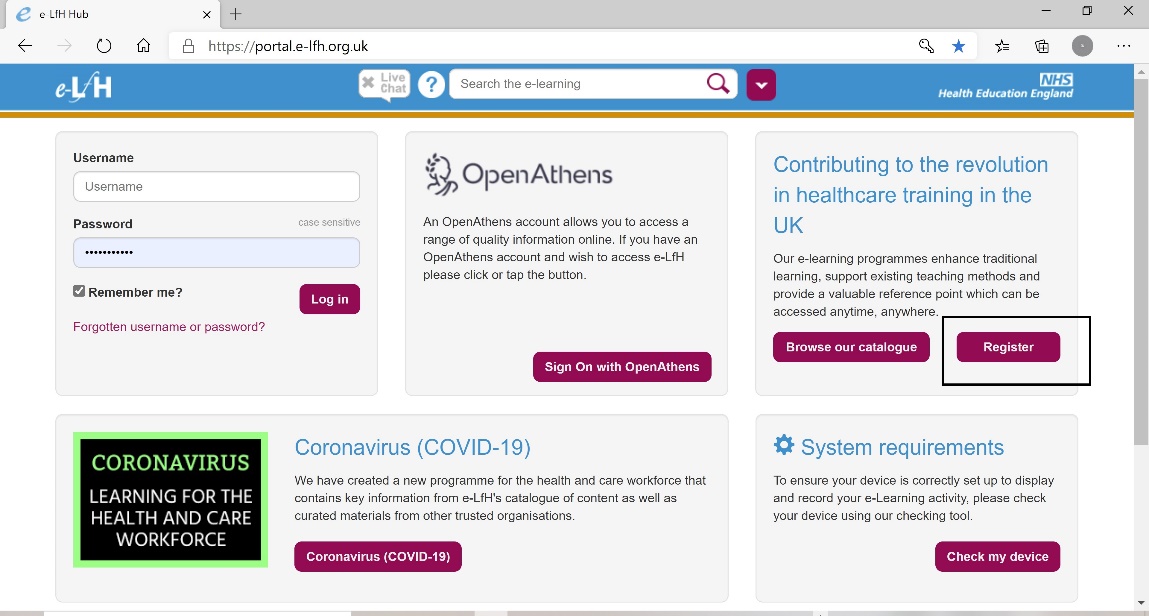 Type in your email address twice and select Register. Please note, you can use either your personal or work email address.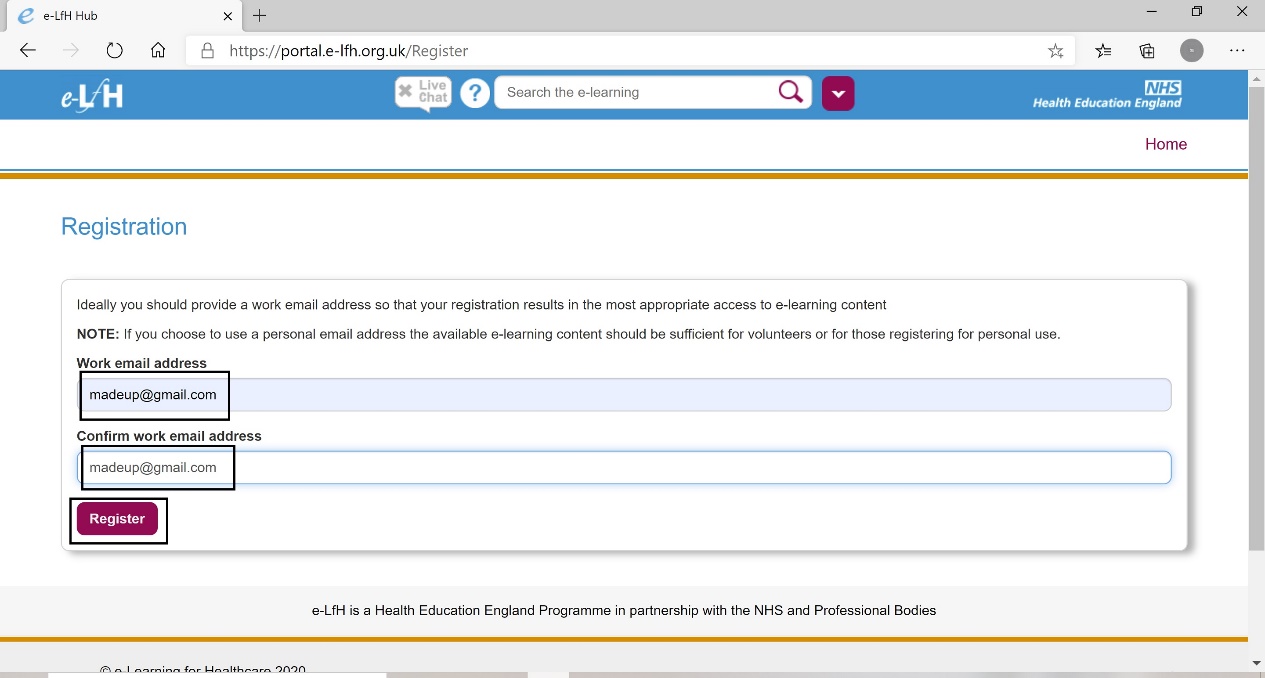 If you are a care home worker or work for a non-NHS organisation and you do not know the registration code, you will need to choose ‘None of the above apply to me’ and select Continue.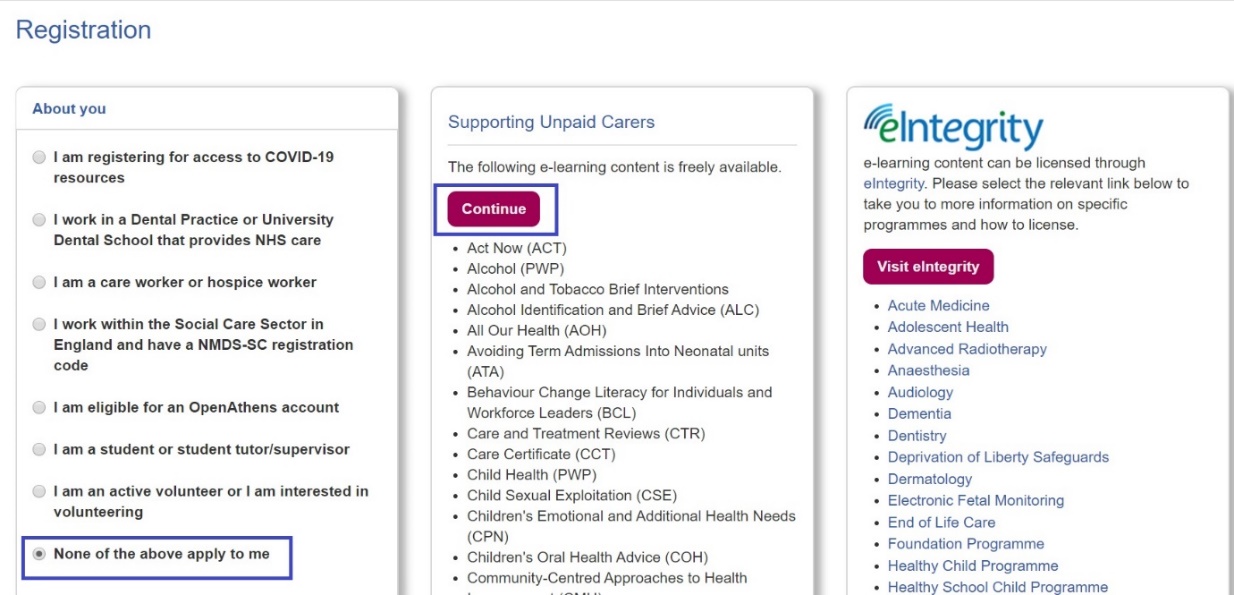 Type in your personal details, region and country. Under ‘role’, type in your role/select from the options presented and select Register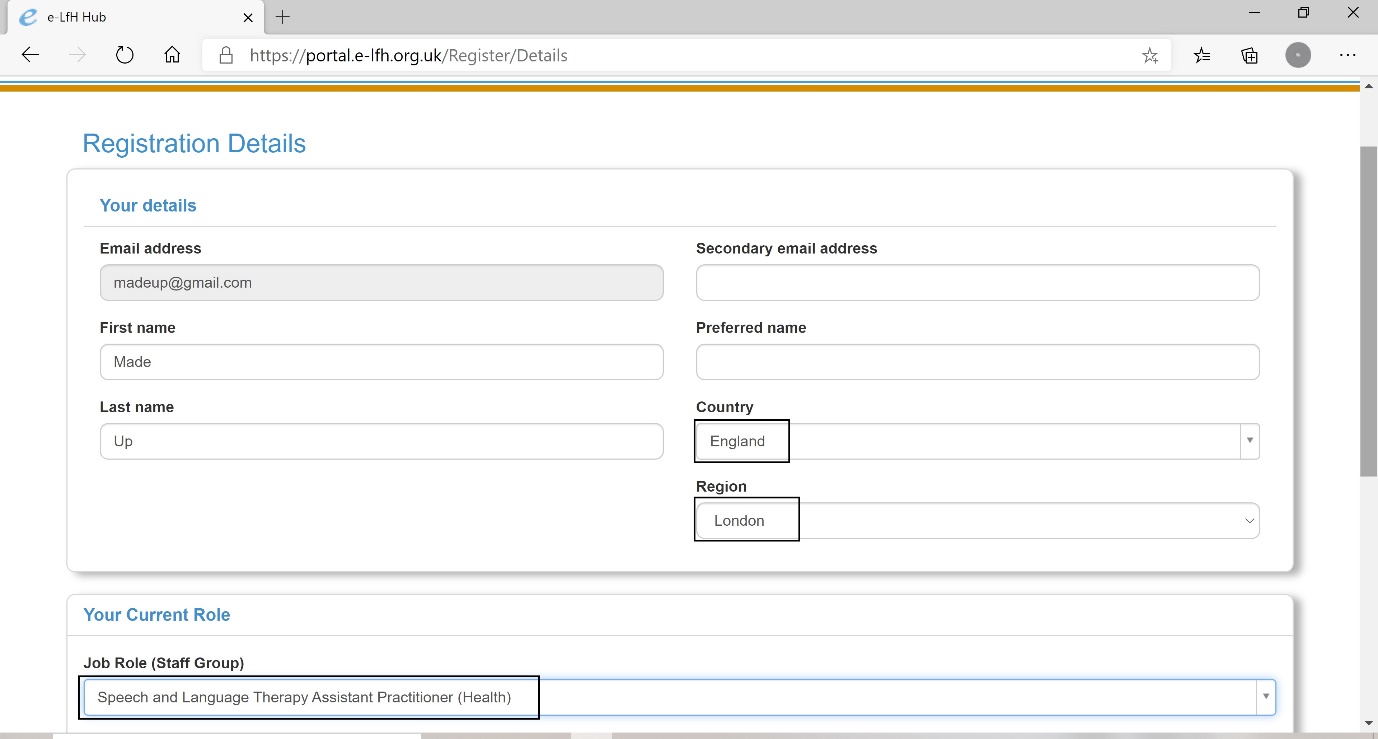 You will receive a confirmation that your registration is in progress.You will be assigned a temporary password until you log in for the first time and change it.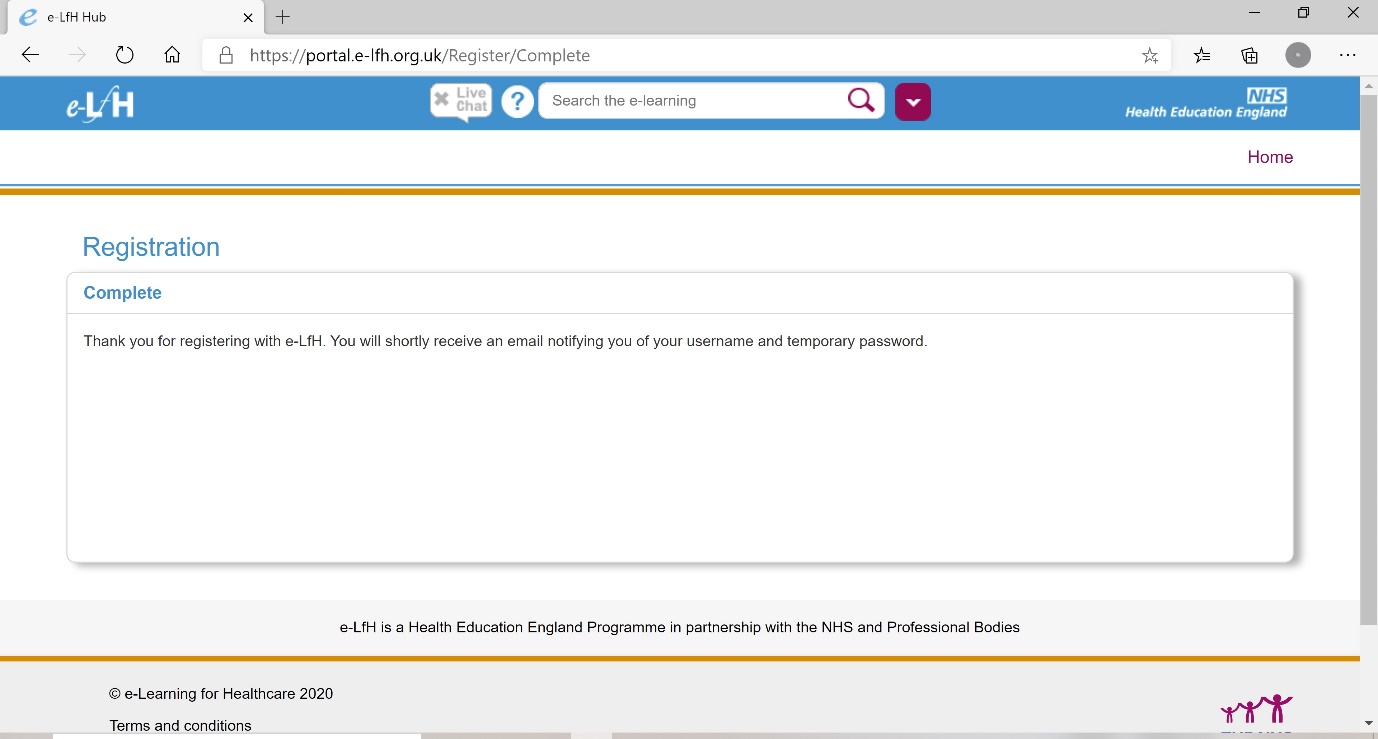 Soon afterwards, you will be sent an email with your log in and password.